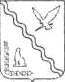 МУНИЦИПАЛЬНОЕ БЮДЖЕТНОЕ ОБЩЕОБРАЗОВАТЕЛЬНОЕ УЧРЕЖДЕНИЕСРЕДНЯЯ ОБЩЕОБРАЗОВАТЕЛЬНАЯШКОЛА № 5 имени Ромашины МихаИла Александровичамуниципального образования тимашевский район ПРИКАЗот 28.08.2020                                                                                           №68                                                                                                                                                                                          город ТимашевскО продолжении работы ШСК «Бриз»В соответствии с Федеральным законом от 19.05.1995 N 82-ФЗ(ред. от 02.12.2019) "Об общественных объединениях" и  Приказа Минпросвещения России от 23.03.2020 N 117 "Об утверждении Порядка осуществления деятельности школьных спортивных клубов (в том числе в виде общественных объединений), не являющихся юридическими лицами" (Зарегистрировано в Минюсте России 23.04.2020 N 58189); законодательства Краснодарского края, Устава МБОУ СОШ №5 , п р и к а з ы в а ю:Внести изменения и дополнение в Положение о ШСК «Бриз».Признать работу школьного спортивного клуба «Бриз» за 2019 — 2020 учебный год удовлетворительной. Анализ работы совета ШСК довести до сведения на педагогическом совете.Предложения по изменению состава ШСК утвердить.В план организации физкультурно - оздоровительной и спортивно- массовой работы на 2020 — 2021 учебный год внести коррективы и довести  до сведения на педагогическом совете.Руководителем ШСК	«Бриз» назначить учителя физической культуры Мирошниченко Ю.С.График работы спортивных секций в рамках школьного спортивного клуба педагогов дополнительного образования утвердить.Контроль за исполнением данного приказа возложить на руководителя школьного спортивного клуба Мирошниченко Ю.С.Приказ вступает в силу с момента его подписания.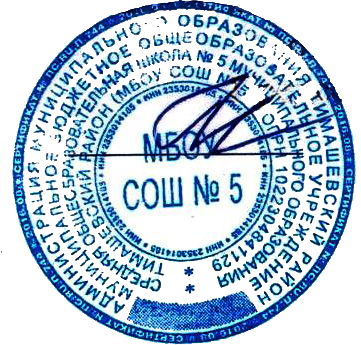 Директор школы                            С.С.Грановская                            С приказом ознакомлены:            Ю.С. Мирошниченко                                    